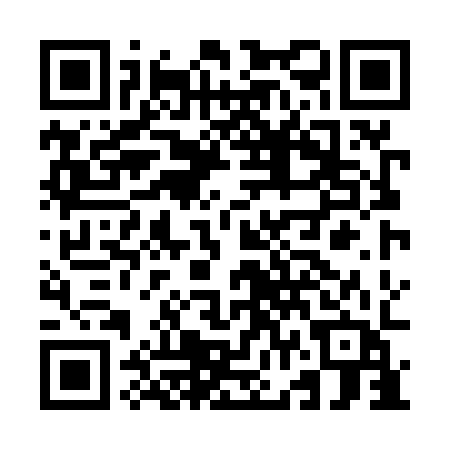 Prayer times for Balkanabat, TurkmenistanWed 1 May 2024 - Fri 31 May 2024High Latitude Method: NonePrayer Calculation Method: Muslim World LeagueAsar Calculation Method: ShafiPrayer times provided by https://www.salahtimes.comDateDayFajrSunriseDhuhrAsrMaghribIsha1Wed4:416:231:205:108:179:532Thu4:396:221:205:108:189:543Fri4:386:211:195:108:199:564Sat4:366:201:195:108:209:575Sun4:346:191:195:118:209:586Mon4:336:171:195:118:2110:007Tue4:316:161:195:118:2210:018Wed4:306:151:195:118:2310:039Thu4:286:141:195:128:2410:0410Fri4:266:131:195:128:2510:0511Sat4:256:121:195:128:2610:0712Sun4:236:111:195:128:2710:0813Mon4:226:101:195:128:2810:1014Tue4:216:091:195:138:2910:1115Wed4:196:081:195:138:3010:1216Thu4:186:071:195:138:3110:1417Fri4:166:071:195:138:3210:1518Sat4:156:061:195:148:3310:1619Sun4:146:051:195:148:3410:1820Mon4:126:041:195:148:3510:1921Tue4:116:031:195:148:3510:2022Wed4:106:031:195:158:3610:2223Thu4:096:021:195:158:3710:2324Fri4:086:011:195:158:3810:2425Sat4:076:011:205:158:3910:2526Sun4:066:001:205:168:4010:2727Mon4:056:001:205:168:4010:2828Tue4:045:591:205:168:4110:2929Wed4:035:591:205:168:4210:3030Thu4:025:581:205:178:4310:3131Fri4:015:581:205:178:4310:32